Socles de compétences et matières relevées dans les CEB de 2012 à 2019 Nombres et opérations : RéférentielCompétencesCompter, dénombrer, classer : dénombrer, dire, classer et écrire des nombres dans la numération décimale de position en comprenant son principe, classerOrganiser les nombres par familles : décomposer et recomposer, décomposer des nombres en facteurs premiers, créer des familles de nombres à partir d’une propriété (pair, impair, multiple, diviseur)Calculer : identifier et effectuer des opérations dans des situations variées, estimer l’ordre de grandeur, construire des tables d’addition et de multiplication et les restituer de mémoire, utiliser la soustraction comme le réciproque de l’addition et la division comme la réciproque de la multiplication,Utiliser les décompositions appropriées des nombres dans un calcul, choisir et utiliser avec pertinence le calcul mental, le calcul écrit ou la calculatrice en fonction de la situation, effectuer un calcul comportant plusieurs opérations à l’aide  de la calculatrice, vérifier le résultat d’une opération, utiliser l’égalité en termes de résultat et en termes d’équivalence, écrire des nombres sous une forme adaptée en vue de  les comparer, de les organiser ou de les utiliser, utiliser les conventions d’écriture mathématique, calculer les valeurs numériques d’une expression littérale, utiliser les termes usuels et les notations propres aux nombres et aux opérations Lecture et écriture de très grands nombresTu dois être capable d’écrire et de lire de très grands nombres.  Tu dois savoir compléter des abaques de nombres.Matériel : abaque vierge, Velléda, chiffonCe que tu dois connaître :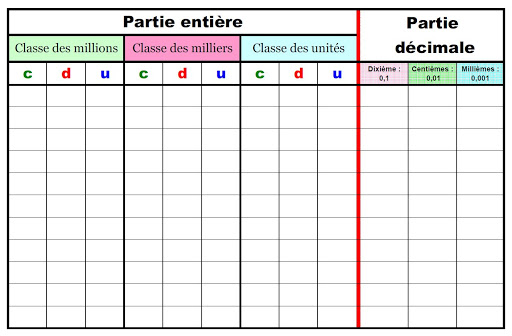 Le nom des ensemblesEnsemble N : c’est l’ensemble des nombres naturels entiers positifs sans virguleEnsemble Z : des nombres entiers relatifs positifs et négatifs sans virguleEnsemble Q : des nombres rationnels : fractions, nombres décimaux,…Les nombres premiers : ce sont les nombres divisibles par 1 et lui-mêmeLes nombres pairs  et impairs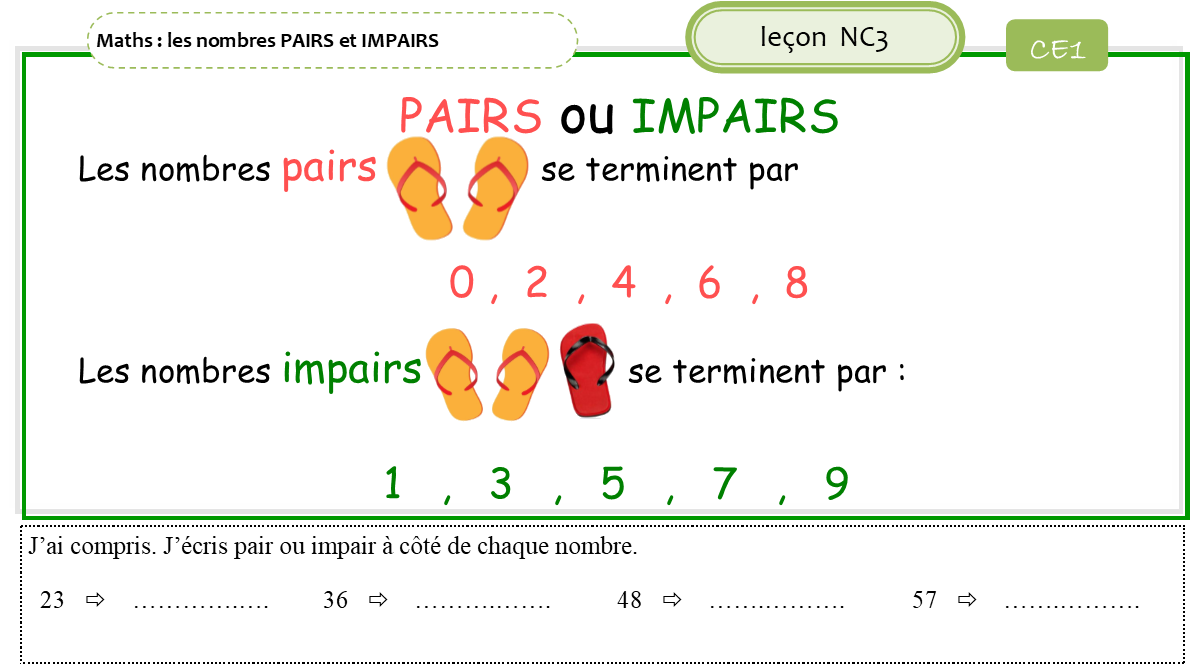 Un multiple est un nombre appartenant à l’ensemble N.3N = (0, 3, 6,9,…….)Un diviseur est un nombre appartenant à l’ensemble N.Div. 36 =( 1,2,3,4,6,12,9,18,36)Les opérateurs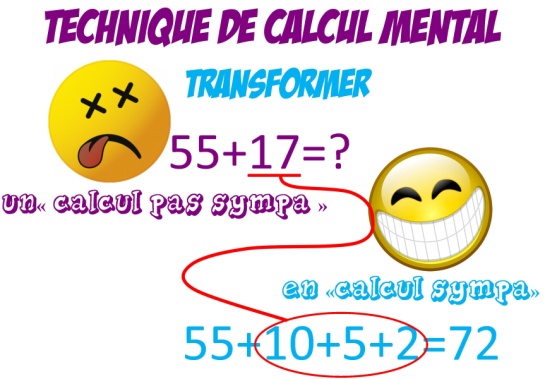 Tu dois être capable de connaître toutes les techniques opératoires en Calcul mental et les utiliser.Matériel : Velléda, feuille avec carreaux A connaître par cœurLes fractionsTu dois être capable de jongler avec les fractions.Matériel : Velléda, feuille plastifiée blanche ou les feuilles cases.Tu dois connaître tes tables de multiplication.  Si tu ne sais pas, écris-les sur le côté de ta feuillePrendre la fraction d’un nombre, c’est  …..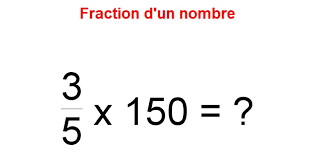 * Deux étapes : - le dénominateur divise le nombre                         - le numérateur multiplieAddition et soustraction de fractions.* Si les fractions ont le même dénominateur, j’additionne ou je soustrais les numérateurs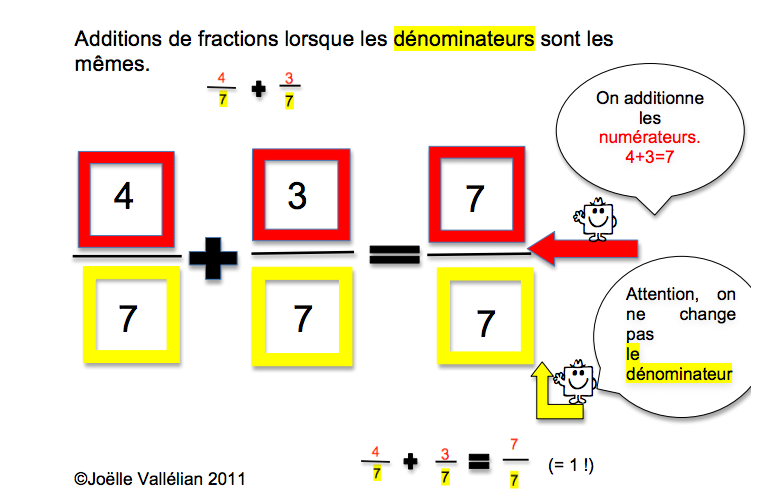 * Si les fractions ont un dénominateur différent, je………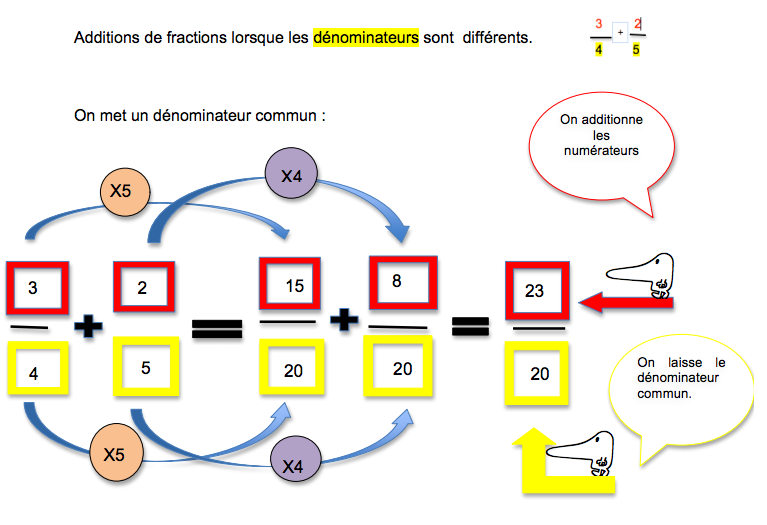 Comparer deux fractions* Si les fractions ont le même dénominateur, la fraction la plus grande est celle qui a le plus grand numérateur.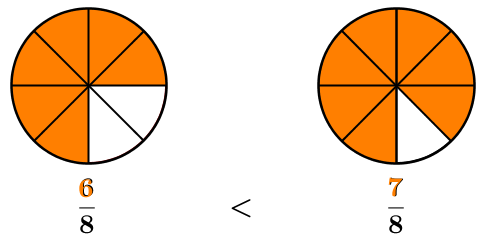 * Si les fractions ont un dénominateur différent, je transforme les dénominateurs en utilisant le pgcd.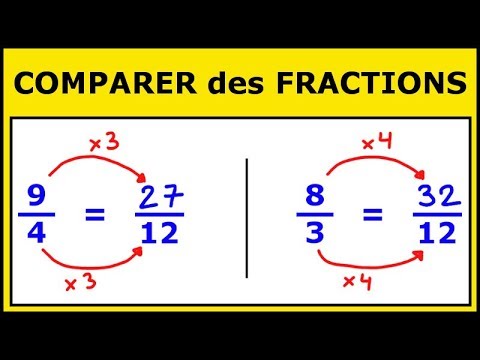 Multiplication d’une fraction par un nombre.* Soit je multiplie le numérateur avec ce nombre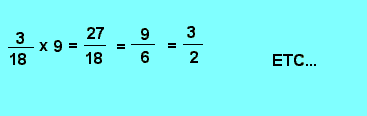 * Soit je divise le dénominateur par ce nombre lorsque c’est possible.3/18 x 9 = 3/2Comparer une fraction avec un nombre décimal.Je dois transformer mon nombre décimal en fractions et continuer le travail avec la comparaison de deux fractions7/5   …………….   1,6                                0,56…………………3/5                 x20           14/10……………16/10                                 56/100……………….60/100Lorsque j’ai terminé, je n’oublie pas le symbole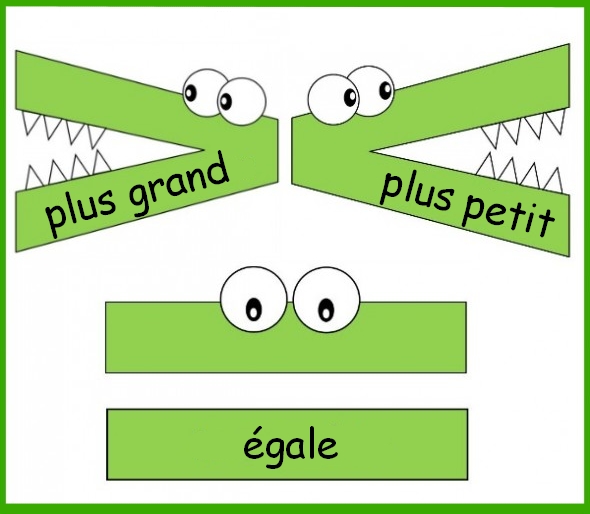 Les techniques opératoires.Les caractères de divisibilitéPGCD et PPCM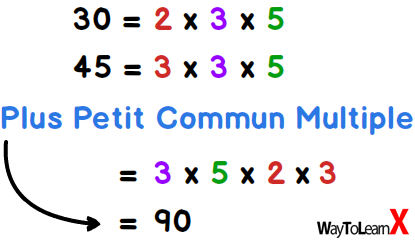 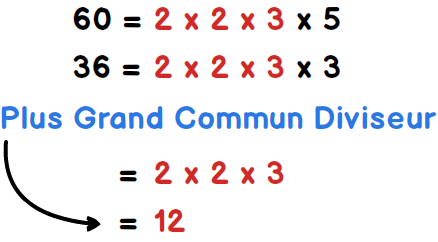 Arrondir un nombre* un nombre décimal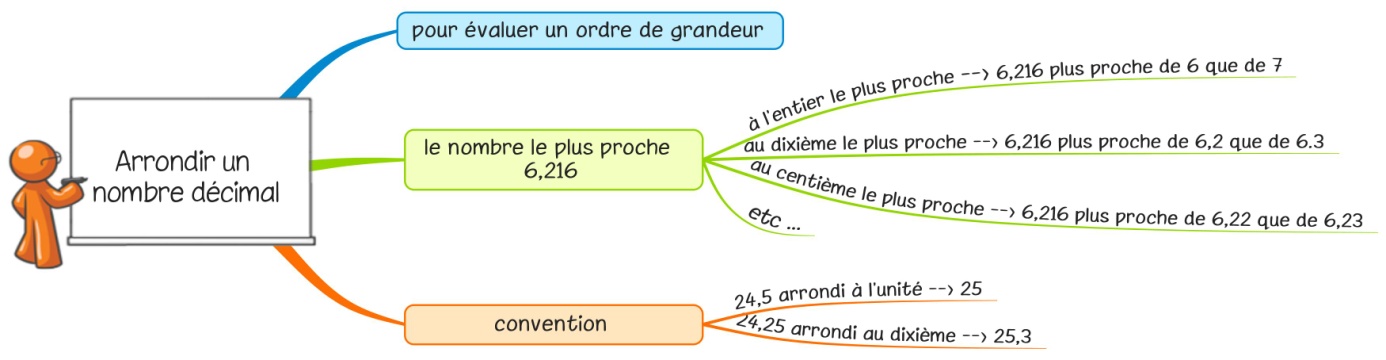 * un nombre entier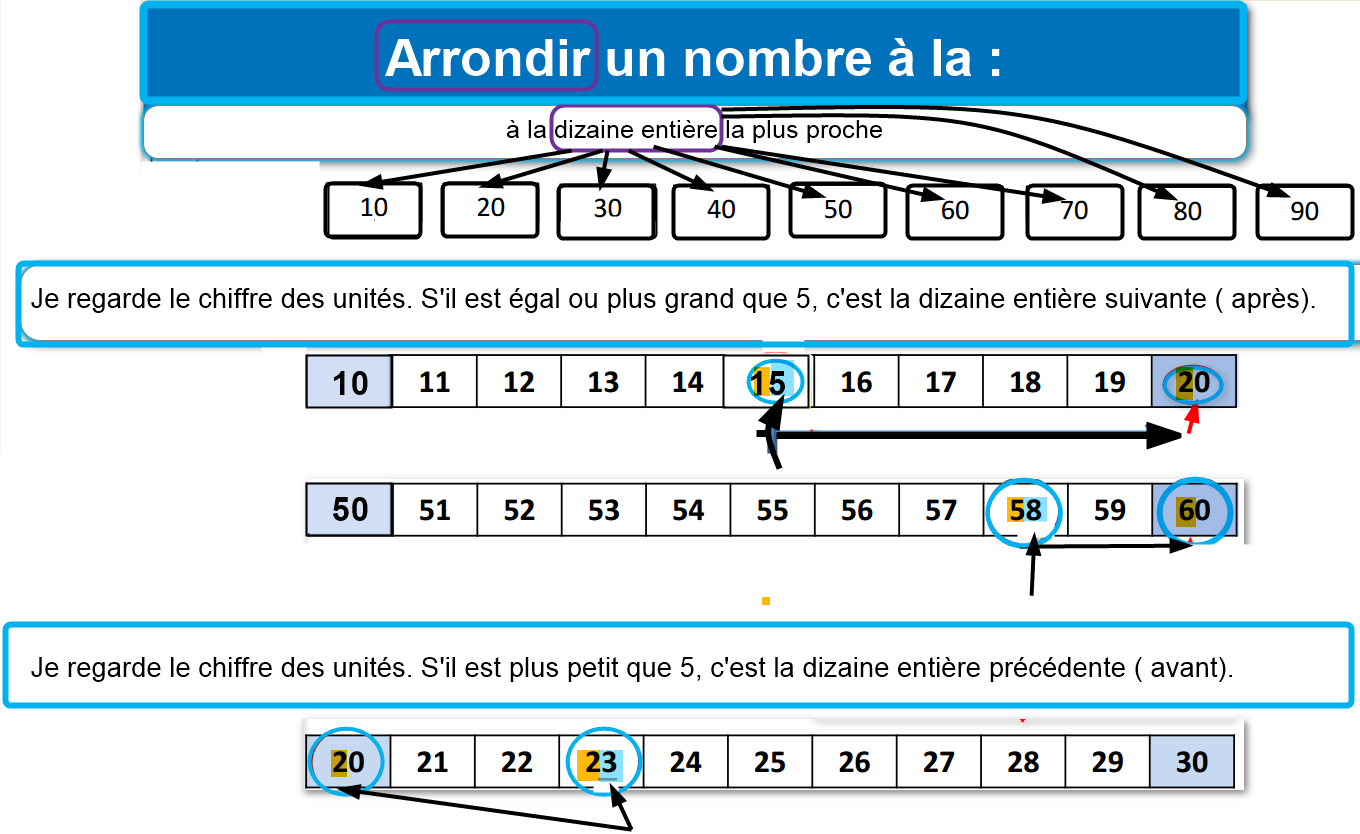 Calcul écrit* Tu dois être capable choisir et utiliser avec pertinence le calcul écrit, utiliser les mots à bon escient.* Matériel : Velléda, fiche avec abaque* Tu dois connaître le vocabulaire adéquat.Les nombres sur la droite des nombres* Tu dois être capable de situer un nombre entier et /ou un nombre décimal sur la droite.* Matériel : latte, abaque des nombres, Velléda* Tu dois procéder par étapes comme appris dans ta leçon : 1) d’abord, je….2) ensuite, je…………..3) enfin, je………………….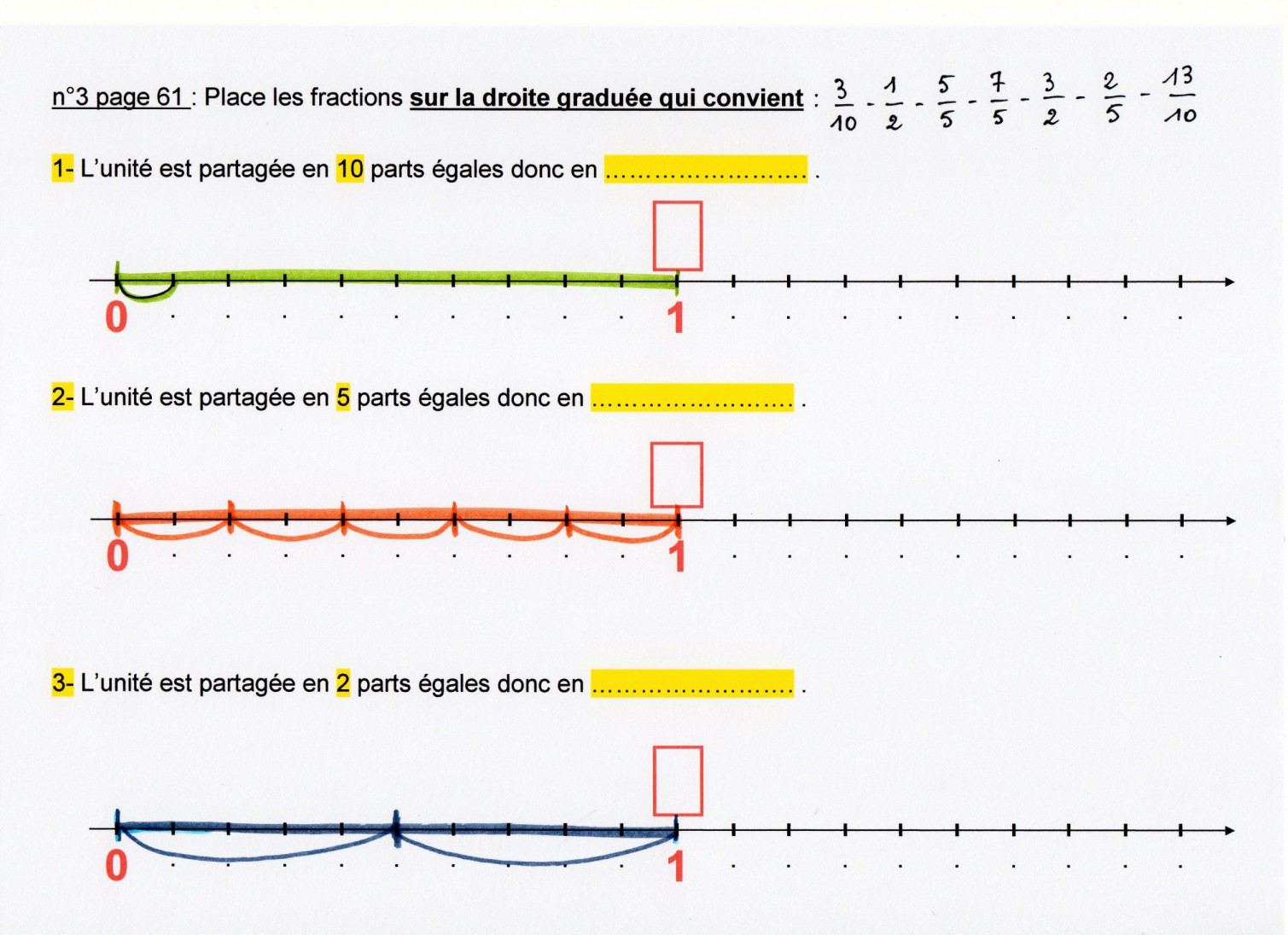  X5X50X500X20X25X250X125X200:5:50:50:20:25:250: 125: 200X9X11X0,9X 0,99X 0,09X0,78X1,1X1,01X0,25 :4X1/4X 0,01:100X1/100X0,1: 10X1/10X0,5:2X1/2X40: 0,025Le doubleLa moitiéLe tiersLe quartLe………ièmeCompensationAddition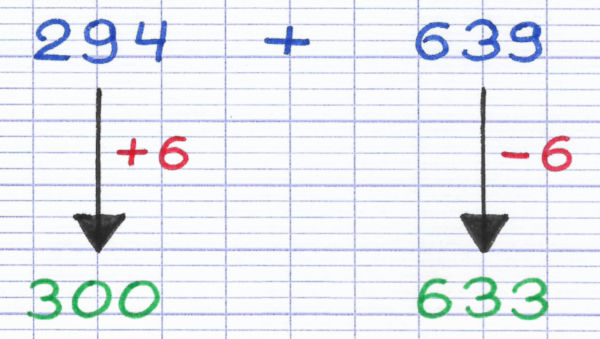 Soustraction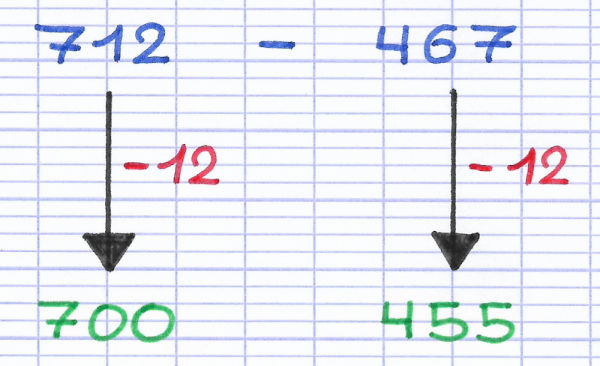 Multiplication70 x 0,6 = :10                    X107   x   6 =Division0,72 : 0,08 =X100                   x100 72 : 8 =DistributivitéAddition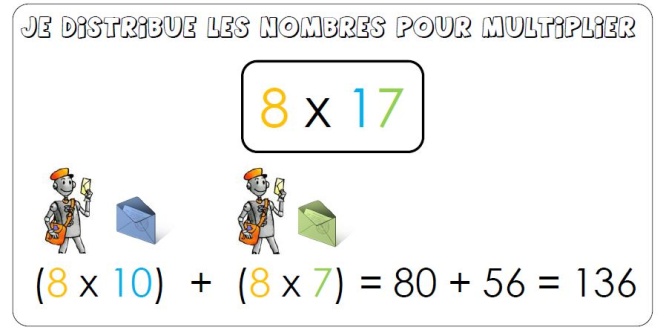 Soustraction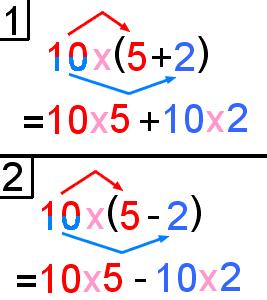 AssociativitéAddition47+23+54=  (47+23) + 54Associer des termes pour faciliter le calcul, mettre des parenthèsesMultiplication4x8x2x= 4x (8x2)Mettre des parenthèses en associant  les termes.DécompositionEn une sommedivision824 : 8 = (800 : 8) + (24 : 8 )=                  100       +       3 =     103Commutativité41+25+29 =41+29+25Changer les termes de place pour faciliter le calcul   somme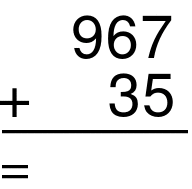 Addition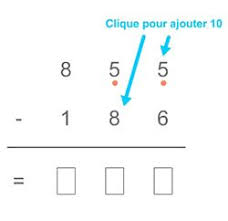                                                   termes                                           différenceSoustraction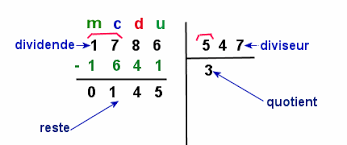 DivisionMultiplication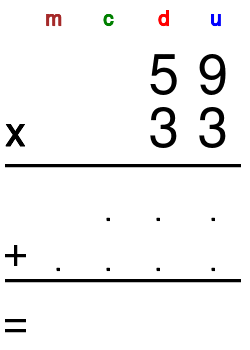                                         facteurs                                         produit